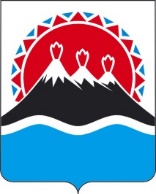 П О С Т А Н О В Л Е Н И ЕПРАВИТЕЛЬСТВАКАМЧАТСКОГО КРАЯПРАВИТЕЛЬСТВО ПОСТАНОВЛЯЕТ:1. Внести в государственную программу Камчатского края «Развитие образования в Камчатском крае», утвержденную постановлением Правительства Камчатского края от 29.12.2023 № 714-П согласно приложению к настоящему постановлению.2. Настоящее постановление вступает в силу с 1 января 2024 года.Измененияв государственную программу Камчатского края «Развитие образования в Камчатском крае», утвержденную постановлением Правительства Камчатского края от 29.12.2023 № 714-П2. Дополнить приложением 12 следующего содержания:«Приложение 12к государственной программеКамчатского края «Развитиеобразования в Камчатском крае»Порядокпредоставления и распределения иного межбюджетного трансферта местным бюджетам из краевого бюджета на реализацию регионального проекта «Развитие инфраструктуры образования для сохранения здоровья ребенка» в части реализации мероприятий плана социального развития центров экономического роста субъектов Российской Федерации, входящих в состав Дальневосточного федерального округа (Детский сад по ул. Вилюйская, 60 в г. Петропавловске - Камчатском)(далее – Порядок)1. Порядок разработан в соответствии со статьей 1391 Бюджетного кодекса Российской Федерации и регулирует вопросы предоставления и распределения иного межбюджетного трансферта местному бюджету муниципального образования в Камчатском крае из краевого бюджета на реализацию регионального проекта «Развитие инфраструктуры образования для сохранения здоровья ребенка» в части реализации мероприятий плана социального развития центров экономического роста субъектов Российской Федерации, входящих в состав Дальневосточного федерального округа (Детский сад по ул. Вилюйская, 60 в г.Петропавловске-Камчатском), утвержденного распоряжением Правительства Камчатского края от 25.06.2018 № 270-РП (далее соответственно – иной межбюджетный трансферт, План). 2. Иной межбюджетный трансферт предоставляется в целях софинансирования, в том числе в полном объеме, расходных обязательств муниципальных образований в Камчатском крае, возникающих в связи с реализацией регионального проекта «Развитие инфраструктуры образования для сохранения здоровья ребенка» в части выполнения мероприятий Плана, направленных на оснащение оборудованием и мебелью введенного в эксплуатацию объекта «Детский сад по ул. Вилюйская, 60 в г.Петропавловске-Камчатском».3. Иной межбюджетный трансферт предоставляется за счет средств, выделенных Министерству образования Камчатского края на реализацию мероприятий планов социального развития центров экономического роста субъектов Российской Федерации, входящих в состав Дальневосточного Федерального округа. 4. Критерием отбора муниципальных образований в Камчатском крае для предоставления иного межбюджетного трансферта является соответствие муниципальных образований в Камчатском крае следующим требованиям:1) расположение муниципального образования в Камчатском крае на территории центров экономического роста Камчатского края;2) наличие муниципального образования в Камчатском крае в утвержденном перечне мероприятий Плана.5. Условием предоставления иного межбюджетного трансферта является:1) наличие у муниципального образования в Камчатском крае утвержденной муниципальной программы, содержащей мероприятия Плана либо обязательства муниципального образования в Камчатском крае о разработке (внесении соответствующих изменений в действующую муниципальную программу);2) заключение соглашения о предоставлении иного межбюджетного трансферта между Министерством образования Камчатского края (далее – Министерство) и органом местного самоуправления муниципального образования в Камчатском крае в форме электронного документа посредством государственной интегрированной информационной системы управления общественными финансами «Электронный бюджет» (далее – Соглашение).6. Иной межбюджетный трансферт предоставляется муниципальному образованию в Камчатском крае в пределах лимитов бюджетных обязательств, доведенных до Министерства на цели, указанные в части 2 настоящего Порядка. 7. Размер и распределение иного межбюджетного трансферта  устанавливается в соответствии с распоряжением Правительства Камчатского края от 25.06.2018 № 270-РП.8. Перечисление иного межбюджетного трансферта осуществляется на счета, открытые в Управлении Федерального казначейства по Камчатскому краю для учета операций со средствами бюджетов муниципальных образований в Камчатском крае.9. Средства иного межбюджетного трансферта не могут быть использованы органами местного самоуправления муниципальных образований в Камчатском крае на цели, не предусмотренные настоящим Порядком.10. Результатом предоставления иного межбюджетного трансферта является уровень достижения значений показателей плана социального развития центров экономического роста.Значение результата предоставления иного межбюджетного трансферта устанавливается Соглашением.11. Отчеты о расходовании средств иного межбюджетного трансферта представляются органами местного самоуправления муниципальных образований в Камчатском крае по форме и в сроки, установленные Соглашением.12. Оценка эффективности использования иного межбюджетного трансферта осуществляется путем сравнения фактически достигнутого и установленного Соглашением значения показателя результата использования иного межбюджетного трансферта, предусмотренных Соглашением.В случае, если муниципальным образованием по состоянию на 31 декабря года текущего финансового года допущены нарушения, связанные с выполнением обязательств по обеспечению достижения значений результатов предоставления иного межбюджетного трансферта, предусмотренных Соглашением, и до 1 апреля года, следующего за годом предоставления иного межбюджетного трансферта, указанные нарушения не устранены, размер средств, подлежащих возврату из бюджета муниципального образования в краевой бюджет в срок до 20 апреля года, следующего за годом предоставления иного межбюджетного трансферта (Vвозвратаi), рассчитывается по формуле:  , где: 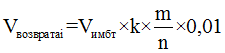 Vимбт – размер иного межбюджетного трансферта, предоставленного бюджету муниципального образования в Камчатском крае, без учета остатка иного межбюджетного трансферта, не использованного по состоянию на 1 января текущего финансового года; k – коэффициент возврата иного межбюджетного трансферта;m – количество результатов предоставления иного межбюджетного трансферта, по которым индекс, отражающий уровень недостижения i-го результата предоставления иного межбюджетного трансферта, имеет положительное значение;n – общее количество результатов предоставления иного межбюджетного трансферта.Коэффициент возврата иного межбюджетного трансферта рассчитывается по формуле: , где: 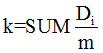 Di – индекс, отражающий уровень недостижения i-го результата предоставления иного межбюджетного трансферта. При расчете коэффициента возврата иного межбюджетного трансферта используются только положительные значения индекса, отражающего уровень недостижения i-го результата предоставления иного межбюджетного трансферта.Индекс, отражающий уровень недостижения i-го результата предоставления иного межбюджетного трансферта (Di), рассчитывается по формуле:  , где: 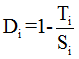 Ti – фактически достигнутое значение i-го результата предоставления иного межбюджетного трансферта на отчетную дату; Si – плановое значение i-го результата предоставления иного межбюджетного трансферта, установленное Соглашением. 13. В случае нецелевого использования средств иного межбюджетного трансферта муниципальным образованием в Камчатском крае, иной межбюджетный трансферт подлежит возврату в краевой бюджет в течение 30 календарных дней со дня получения уведомления от Министерства.Министерство направляет указанное уведомление в муниципальное образование в Камчатском крае в течение 30 календарных дней со дня установления факта нецелевого использования иного межбюджетного трансферта.В случае, если средства иного межбюджетного трансферта не возвращены в срок, установленный абзацем первым настоящей части, Министерство обращается в Министерство финансов Камчатского края для применения мер бюджетного принуждения в соответствии с бюджетным законодательством Российской Федерации.14. Не использованные по состоянию на 1 января текущего финансового года иные межбюджетные трансферты подлежат возврату в доход краевого бюджета в соответствии со статьей 242 Бюджетного кодекса Российской Федерации. 15. Контроль за соблюдением муниципальными образованиями в Камчатском крае целей, условий и порядка предоставления и расходования иных межбюджетных трансфертов из краевого бюджета, а также за соблюдением условий Соглашений осуществляется Министерством и органами государственного финансового контроля.».[Дата регистрации] № [Номер документа]г. Петропавловск-КамчатскийО внесении изменений в государственную программу Камчатского края «Развитие образования в Камчатском крае»Председатель Правительства Камчатского края[горизонтальный штамп подписи 1]Е.А. ЧекинПриложение к постановлениюПриложение к постановлениюПриложение к постановлениюПриложение к постановлениюПравительства Камчатского краяПравительства Камчатского краяПравительства Камчатского краяПравительства Камчатского краяот[REGDATESTAMP]№[REGNUMSTAMP]